Жители микрорайона Усть Нытва приняли участие в строительстве деревянного тротуара.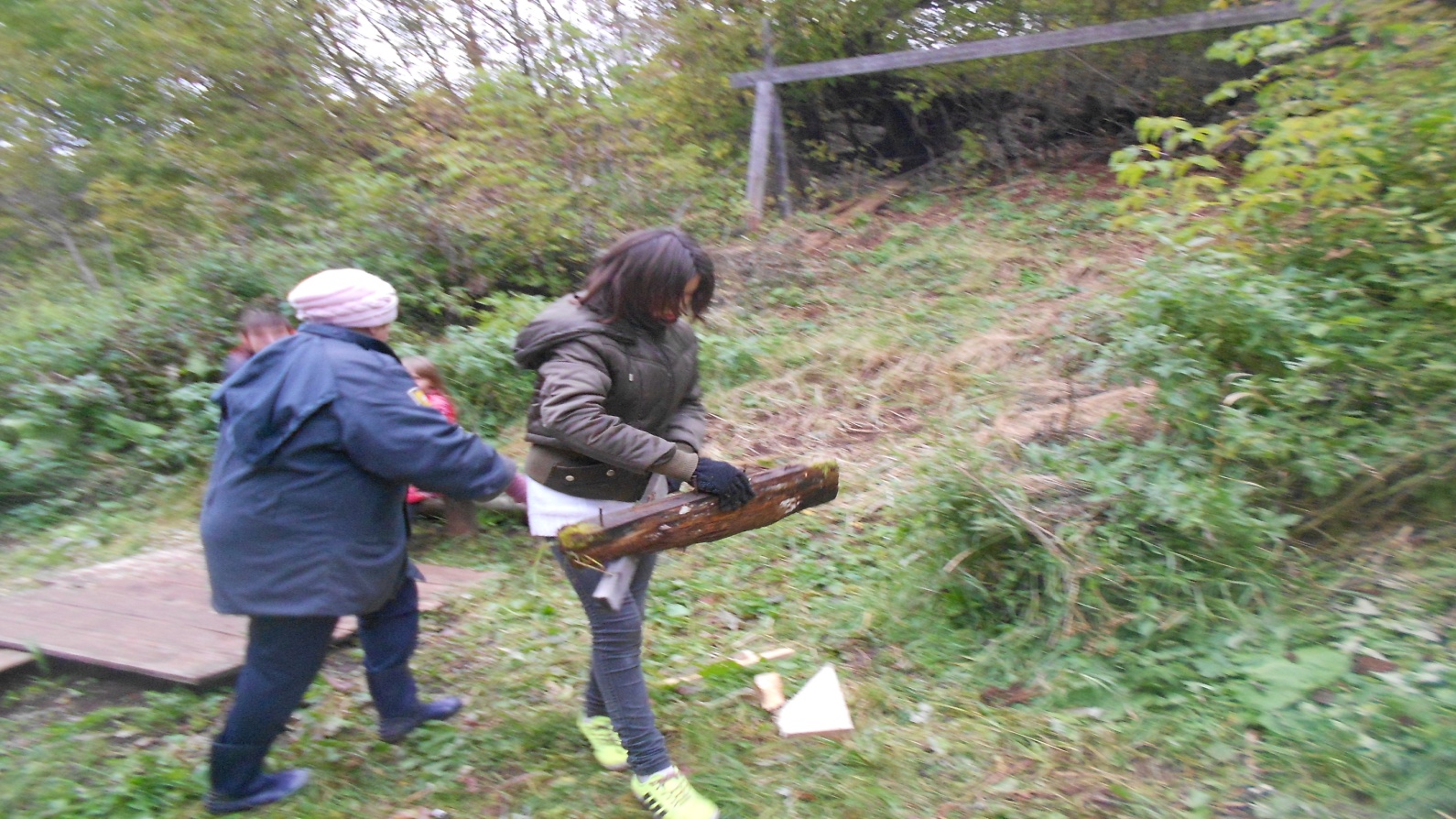 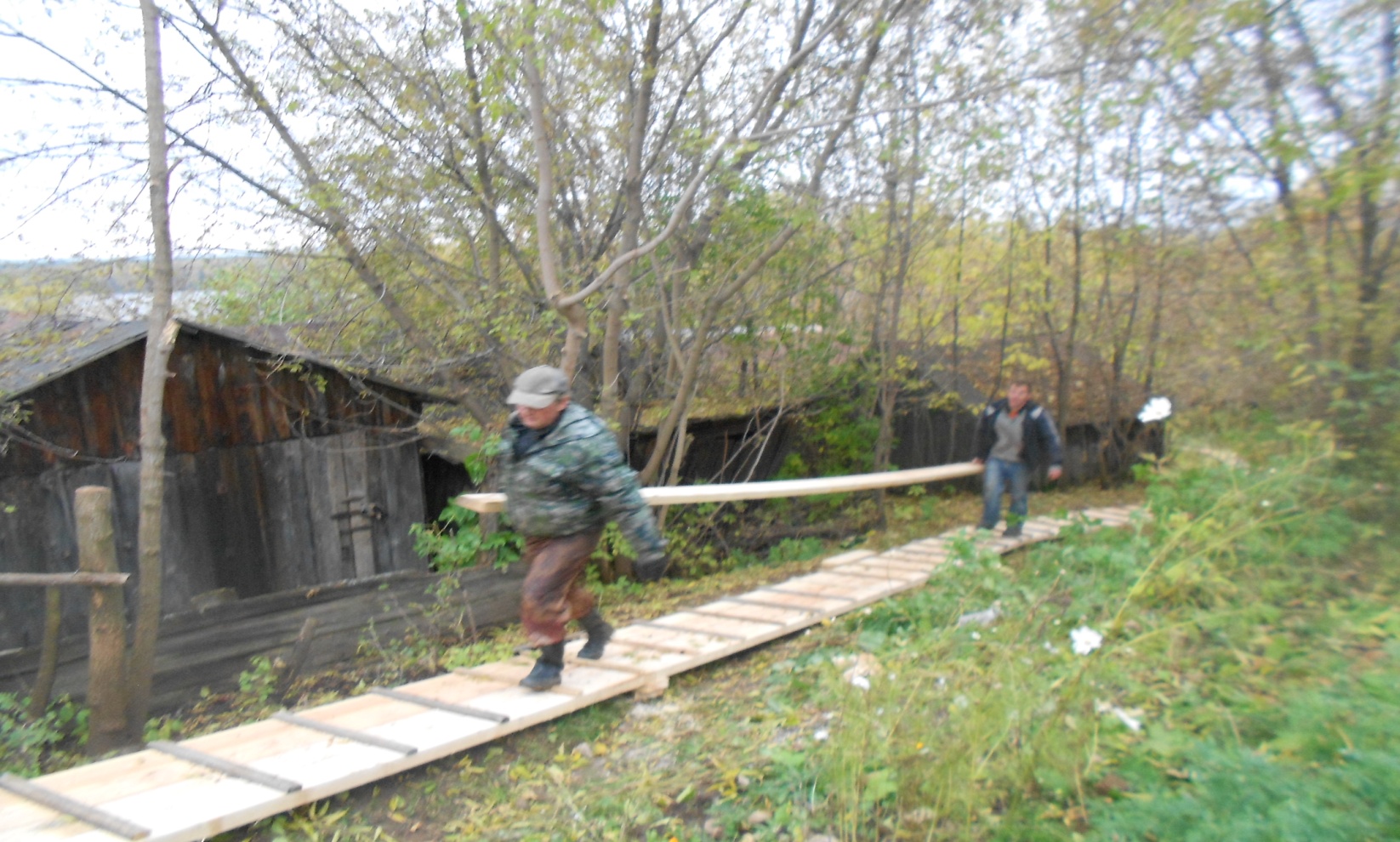 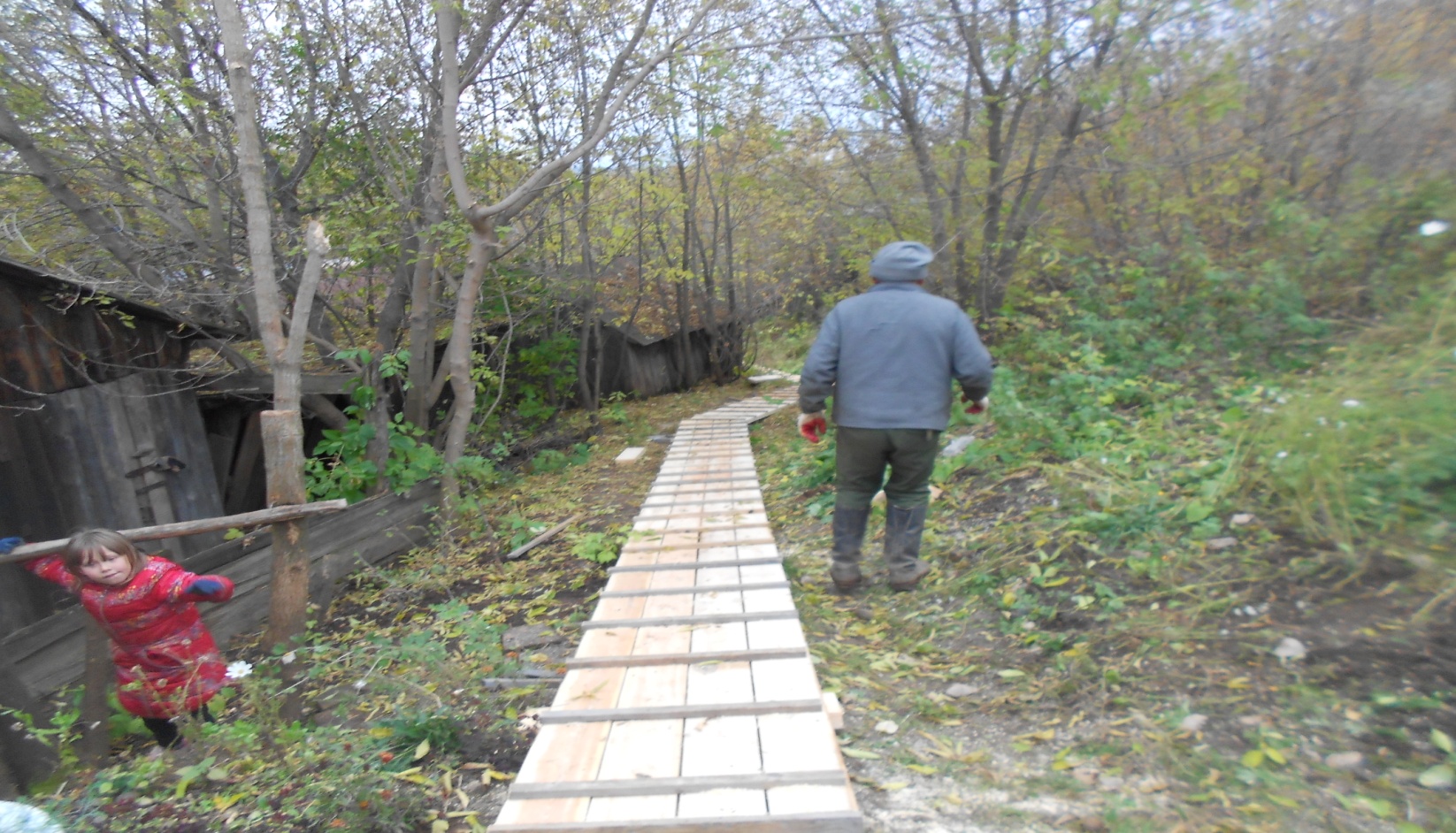 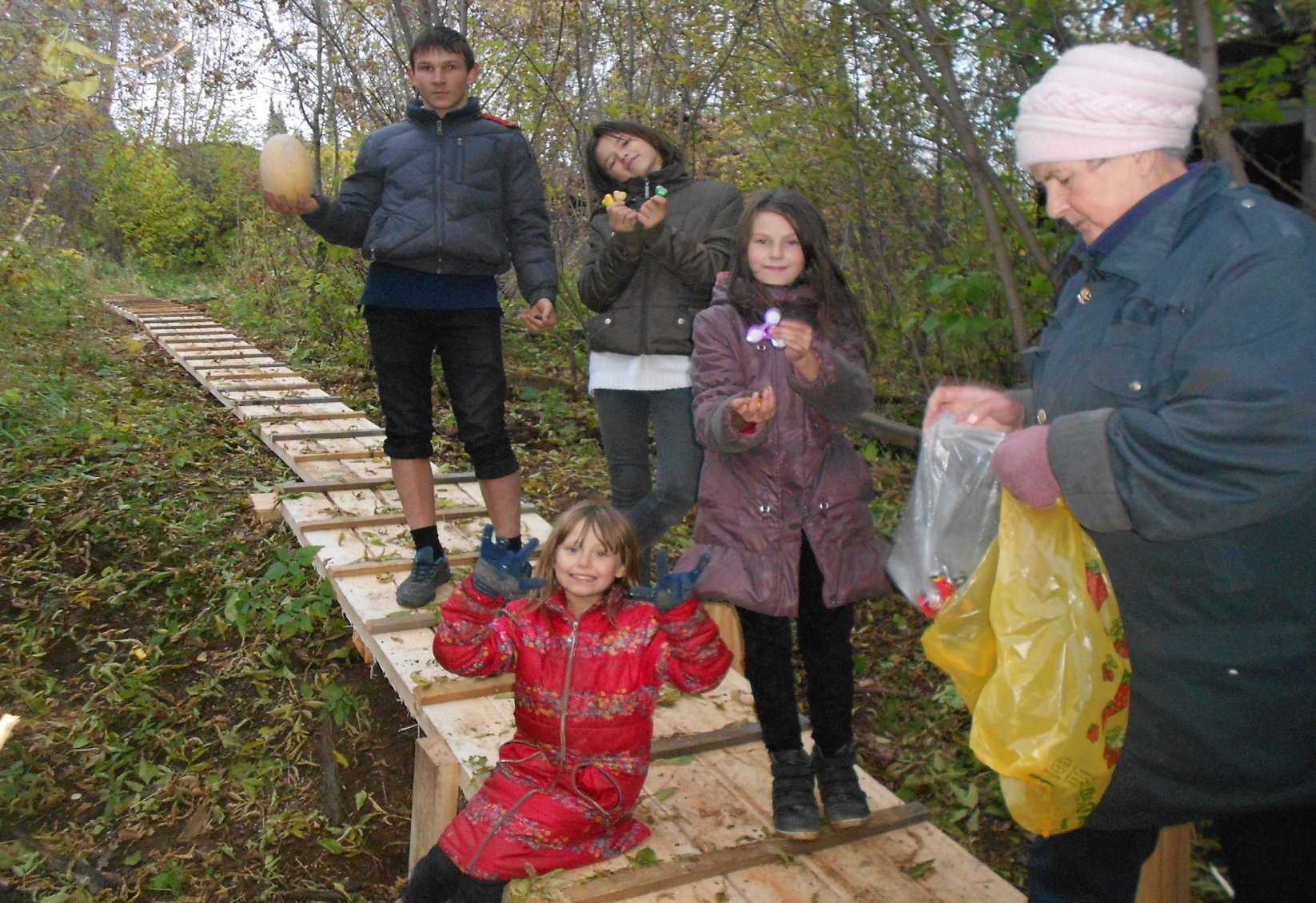 